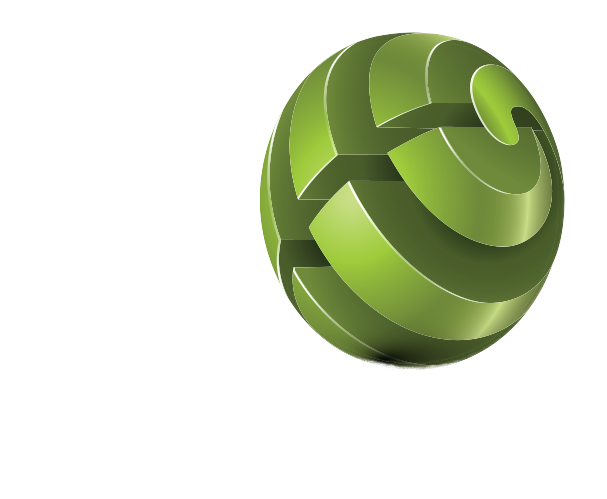 AVIATION AND AIR TRANSPORT MANAGEMENT (AATM)All training fees include Accommodation B & B, Lunches, transport from Airport, Exercusion , training material and daily transport from the lodge to venue.Leave all logistics to us and enjoy the fun learning environment by our competent trainersWe also do in house as per your request and Yes we can do it in your backyard. We are flexible with dates as per your needs.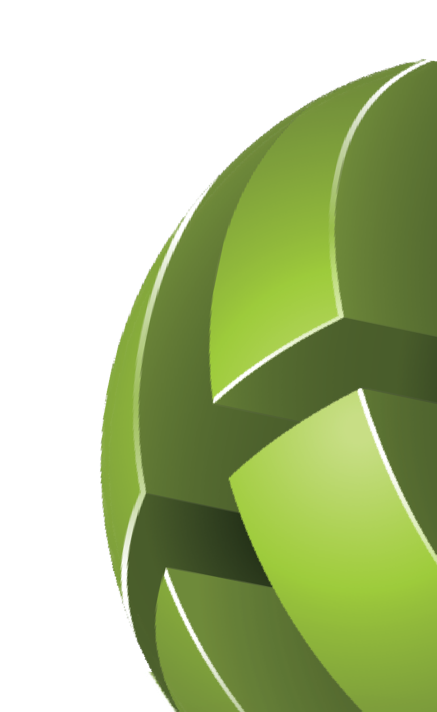 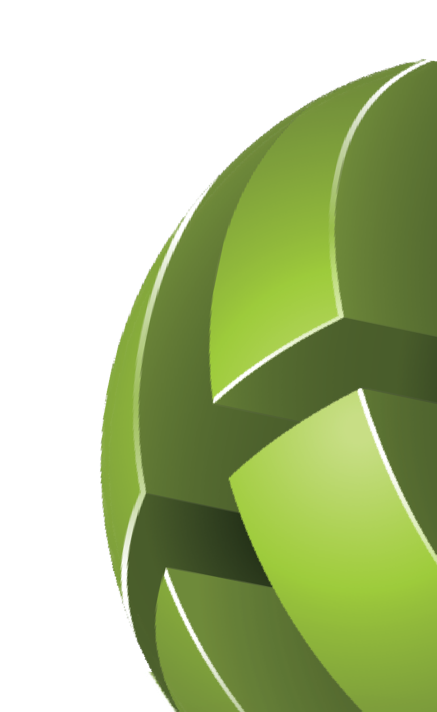 AATMAVIATION AND AIR TRANSPORT MANAGEMENT (AATM)AVIATION AND AIR TRANSPORT MANAGEMENT (AATM)AVIATION AND AIR TRANSPORT MANAGEMENT (AATM)AVIATION AND AIR TRANSPORT MANAGEMENT (AATM)Cargo Marketing and AdvertisingCargo Marketing and AdvertisingCargo Marketing and AdvertisingCargo Marketing and Advertising5 Days01/06-09/06/2020$2850Air Transport Fundamentals for the Leadership &Management Air Transport Fundamentals for the Leadership &Management Air Transport Fundamentals for the Leadership &Management Air Transport Fundamentals for the Leadership &Management 10 Days06/07-17/07/2020$3770Aviation on the Ground : Safety Culture in Ground Handling Company (RAMP)Aviation on the Ground : Safety Culture in Ground Handling Company (RAMP)Aviation on the Ground : Safety Culture in Ground Handling Company (RAMP)Aviation on the Ground : Safety Culture in Ground Handling Company (RAMP)6 Days18/05-23/2020$2850 Leadership Development Program in the Aviation sector Leadership Development Program in the Aviation sector Leadership Development Program in the Aviation sector Leadership Development Program in the Aviation sector10Days08/06-12/06/2020$3770Customer Service in the Aviation IndustryCustomer Service in the Aviation IndustryCustomer Service in the Aviation IndustryCustomer Service in the Aviation Industry5 Days04/05-09/05/2020$2850Corporate Risk Management In the aviationCorporate Risk Management In the aviationCorporate Risk Management In the aviationCorporate Risk Management In the aviation5 Days21/06-26/06/2020$2850Building Teamwork and Stakeholder Management Building Teamwork and Stakeholder Management Building Teamwork and Stakeholder Management Building Teamwork and Stakeholder Management 5 Days13/07- 17/07/2020$2850Integrated Aviation Management System - IAMSIntegrated Aviation Management System - IAMSIntegrated Aviation Management System - IAMSIntegrated Aviation Management System - IAMS5 Days19/10-23/07/2020$2850 Safety Management Systems (SMS) in Aviation  Safety Management Systems (SMS) in Aviation  Safety Management Systems (SMS) in Aviation  Safety Management Systems (SMS) in Aviation 5 Days25/05- 30/05/2020$2850Developing an Effective Safety Culture in the Aviation sectorDeveloping an Effective Safety Culture in the Aviation sectorDeveloping an Effective Safety Culture in the Aviation sectorDeveloping an Effective Safety Culture in the Aviation sector5 Days18/05-23/05/2020$2850Effective Aviation operations management (Lean - Six Sigma in Aviation )Effective Aviation operations management (Lean - Six Sigma in Aviation )Effective Aviation operations management (Lean - Six Sigma in Aviation )Effective Aviation operations management (Lean - Six Sigma in Aviation )5 Days01/06-05/06/2020$2850Human Trafficking in the Aviation sector  Human Trafficking in the Aviation sector  Human Trafficking in the Aviation sector  Human Trafficking in the Aviation sector  5 Days07/09- 11/09/2020$2850 Business Models and Competitive Strategies in the civil aviation services Business Models and Competitive Strategies in the civil aviation services Business Models and Competitive Strategies in the civil aviation services Business Models and Competitive Strategies in the civil aviation services5 Days19/10-23/10/2020$2850Airline Leading Practices and Cost Reduction StrategiesAirline Leading Practices and Cost Reduction StrategiesAirline Leading Practices and Cost Reduction StrategiesAirline Leading Practices and Cost Reduction Strategies5 Days12/10- 17/10/2020$2850Executive Leadership Program for Women in AviationExecutive Leadership Program for Women in AviationExecutive Leadership Program for Women in AviationExecutive Leadership Program for Women in Aviation5 Days13/07/-17/07/2020$2850Security Risk and Crisis Management in the Airline Security Risk and Crisis Management in the Airline Security Risk and Crisis Management in the Airline Security Risk and Crisis Management in the Airline 5 Days09/11/14/11/2020$2 850Time and Stree ManagementTime and Stree ManagementTime and Stree ManagementTime and Stree Management5 Days01/06- 05/06/2020$2850Conflict Management and ResolutionConflict Management and ResolutionConflict Management and ResolutionConflict Management and Resolution5 Days02/11-07/11/2020$2850Building Winning Teams to achieve Corporate objectivesBuilding Winning Teams to achieve Corporate objectivesBuilding Winning Teams to achieve Corporate objectivesBuilding Winning Teams to achieve Corporate objectives5 Days18/05-22/05/2020$2850Diplomacy for executive Assistants, Pas, and Executive ManagersDiplomacy for executive Assistants, Pas, and Executive ManagersDiplomacy for executive Assistants, Pas, and Executive ManagersDiplomacy for executive Assistants, Pas, and Executive Managers5 Days18/05-22/05/2020$ 2850